СОВЕТ ДЕПУТАТОВ ДНЕПРОВСКОГО СЕЛЬСКОГО ПОСЕЛЕНИЯ НОВОДУГИНСКОГО РАЙОНА СМОЛЕНСКОЙ ОБЛАСТИР Е Ш Е Н И Еот «25»  декабря 2020 года	                                                                     №49Об утверждении штатного расписания контрольно-ревизионной комиссии                   муниципального образования Днепровское сельское поселение Новодугинского района Смоленской области Утвердить прилагаемое штатное расписание Контрольно-ревизионной комиссии  муниципального образования Днепровское сельское поселение Новодугинского района  Смоленской области.Признать утратившим силу решение Совета депутатов Днепровского сельского поселения Новодугинского района Смоленской области №30 от 20.12.2019 года «Об утверждении штатного расписания контрольно-ревизионной комиссии муниципального образования Днепровское сельское поселение Новодугинского района Смоленской области» Настоящее решение вступает в силу после его подписания и распространяет свое действие на правоотношения, возникшие с 1 января 2021 года.Глава муниципального образованияДнепровское сельское поселение Новодугинского района Смоленской области                                                                   А.И.Хлестакова                                                          УТВЕРЖДЕНО решением Совета депутатовДнепровского сельского поселенияНоводугинского районаСмоленской областиот 25.12.2020 № 49ШТАТНОЕ РАСПИСАНИЕконтрольно-ревизионной комиссииДнепровского сельского поселения  Новодугинского  района Смоленской области Наименование структурного подразделения Администрации№ п/пНаименование должностиКол-во штатных единицМесячный должностной оклад (%)Месячный должностной оклад (руб.)123456     1.Председатель контрольно-ревизионной комиссии            0,03529,63754    2.Инспектор контрольно-ревизионной комиссии           0,03524,93158Итого:Штатных единиц             0,07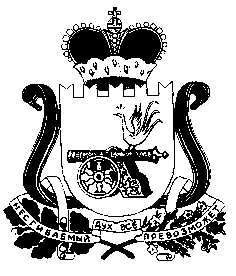 